dazzling
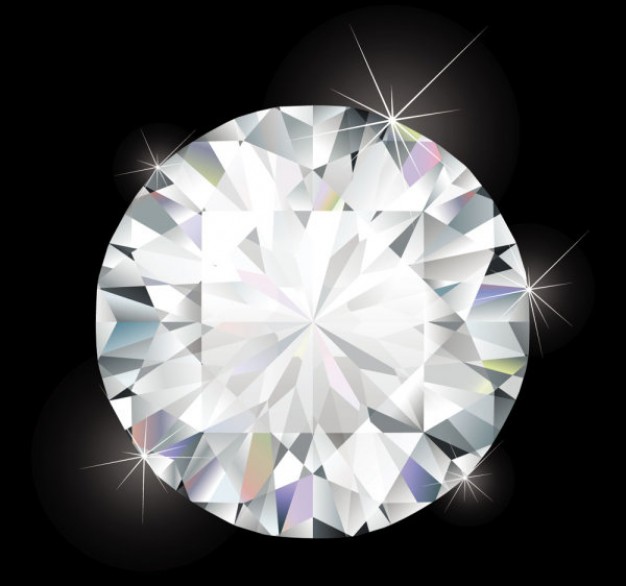 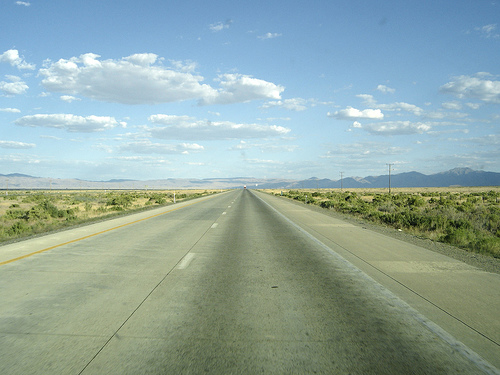 distance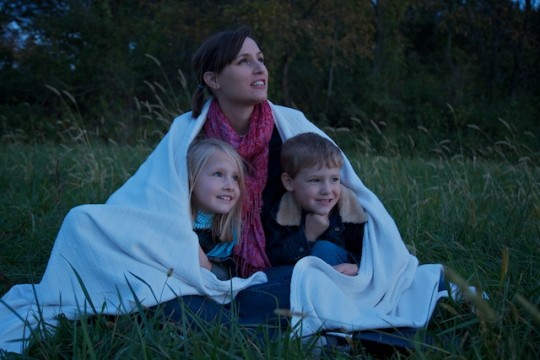 gazing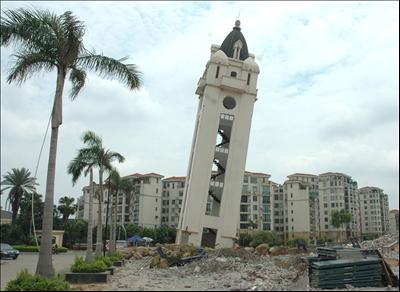 leaned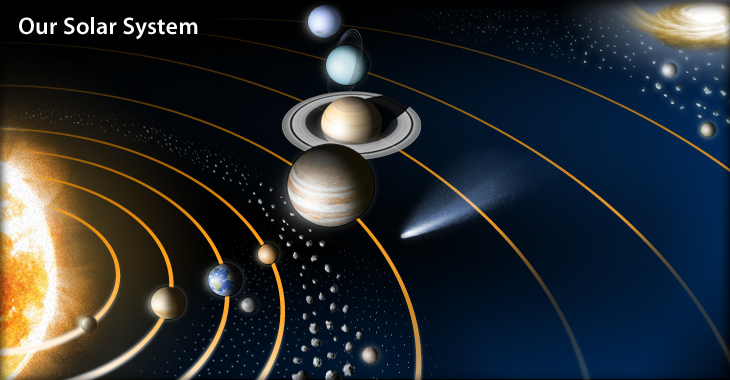 planet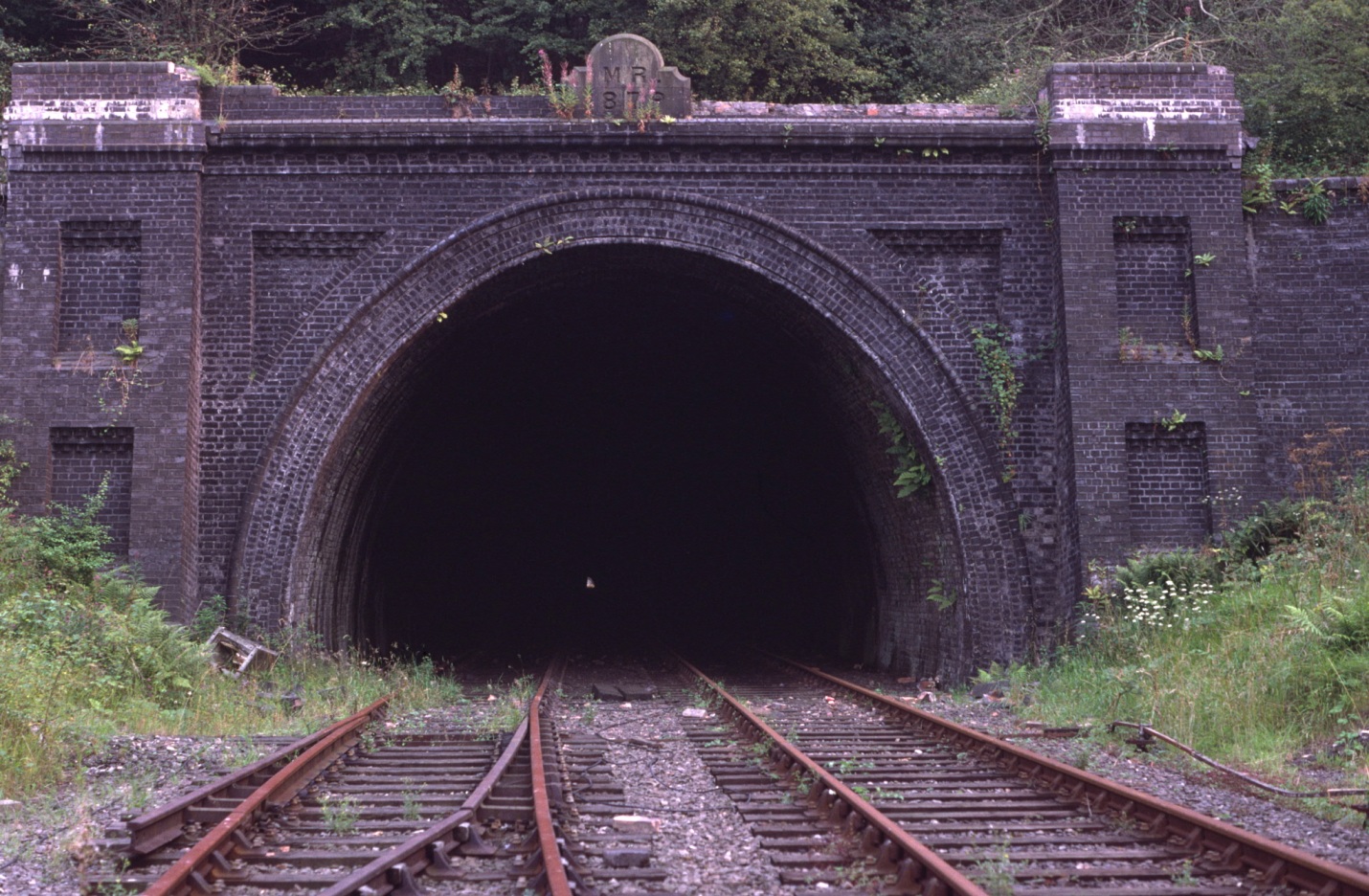 tunnel